Муниципальное бюджетное дошкольное образовательное учреждение «Детский сад № 417 комбинированного вида с татарским языком воспитания и обучения» Кировского района г.КазаниЗЕМЛЯ, КОТОРАЯ ПОЛНА ЧУДЕС!«ПЕЛЕДЫШ ПАЙРЕМ» («ПРАЗДНИК ЦВЕТОВ»)(музыкально-поэтический развлекательный праздник для детей старшей и подготовительной к школе  групп)                          Воспитатели:                                                                Самигуллина Эльвира Рафаэловна,                                                        Пустобаева Лилия Хамбаловна                                                                                 Музыкальный руководитель:                                                                                 Зинатулина Альфия Амировна            Из истории праздникаВ праздничном календаре марийского народа особое место занимает национальный праздник Пеледыш пайрем (в переводе с марийского языка «праздник цветов»). Начало было положено в марте 1920 г.  Он широко отмечается в Республике Марий Эл и за ее пределами, там, где компактно проживает марийское население. Праздник  делят на две части: официальную с поднятием флагов, подведением итогов весенне-полевых работ, чествованием передовиков и развлекательную с организацией игр, состязаний, концертов, костюмированным шествием.В первое время Йошкар пеледыш пайрем играл немалую роль в деле просвещения и культурного развития марийского народа. Организаторы праздника во время его проведения выступали с лекциями и беседами на общественно-политические, атеистические темы, призывали население к здоровому образу жизни, овладению знаниями, коллективному колхозному труду. Празднику предшествовали кампании по наведению чистоты в домах, населенных пунктах, выставки марийской литературы, одежды, сельхозтехники и т. д. В наши дни Пеледыш пайрем все более привлекает национальным характером, становится разнообразнее его содержание. С 2009 года отмечается в третью субботу июня.Сначала его проводят в сельской местности, затем праздник переносится в районные центры, а завершается в столице республики Йошкар-Оле массовым народным гуляньем.На детской площадке проводятся игры для детей. Популярными являются конкурсы гармонистов, частушечников, конкурс на лучший марийский костюм.Пеледыш пайрем, являясь неотъемлемой частью национальной культуры, и по сей день остается любимым праздником марийского народа.Цель: формирование у детей представлений об истории и культуре марийского народа.Задачи: познакомить детей с культурой марийского народа, искусством, одеждой, украшениями; способствовать формированию уважительного доброжелательного  отношения детей к людям другой национальности.Методические приемы: художественное слово, беседа, игра, рассказывание сказки, поощрение.Материалы: музыкальные инструменты, аудиозаписи марийской мелодии, флаги России, Татарстана и Марий Эл.Предварительная работа:  беседа о Марий Эл, чтение марийских народных сказок, разучивание песен, стихов, танцев, рассматривание альбомов, показ презентаций с достопримечательностями республики.      Под марийскую музыку дети входят в зал, встают полукругомЗвучат по одному куплету гимны России, Татарстана и Марий ЭлВедущая 1 Поро кече, йоча-влак, пагалыме уна-влак! Таче мемнан йочасадыште пайрем.Ведущая  2 Добрый день,  дорогие наши гости! Сегодня в нашем детском саду праздник.Ребенок Марий Эл – шочма эл        Сылнын пеледалт.          Марий Эл – шочма эл          Шерге пеш улат.Ребенок  Люблю тебя, мой край родной!               Ты хорош зимой и летом.               Из года в год ты все цветешь               И звонко мы поем об этом!Песня про родной край «Шочмо мланде» (слова И.Осмин, муз. В.Осипова;исполняют дети старшей и подготовительной групп)Ведущая 1  Марийский край – это удивительная по красоте и разнообразию природа. По Республике Марий Эл протекает Волга – самая длинная и многоводная река Европы. Среди лесов и болот берут начало сотни родников и ключей, которые питают реки и озера края, а так же Волгу.  Ребенок     У каждого листочка,                  У каждого ручья                  Есть главное на свете-                  Есть Родина своя.                  А там, где мы родились,                  Где радостно живем.                  Края свои родные                   Мы  Марий Эл зовём (Е.Карасёв)Ведущая 2 Прекрасный марийский край богат не только лесами, реками и чистыми родниками -  он славится своими  людьми. Народ мари умеет  работать и от души веселиться, почитает праздники, дошедшие до нас  с древних времён:  Ребенок  Шорыкйол ( Овечья нога).Ребенок  Семык (Троица).Ребенок  Уарня (Масленица).Ребенок  У ий Пайрем (Новый год).Ребенок  Рошто (Рождество).Ребенок  Конта Пайрем (Праздник печки).Ребенок  Кугече (Пасха).Ребенок  Пеледыш  пайрем (Праздник цветов),Ведущая 1 Пеледыш пайрем - Праздник цветов - удивительно красивый марийский праздник. Вот уже 98 лет он  широко отмечается в Марий Эл и за ее пределами. В старину во время праздника марийцы разжигали большой костёр, а вокруг  него раскладывали букеты цветов, как символ праздника. Это событие было призвано обеспечить хороший урожай. Ребенок  Пеледыш- веселый праздник-                 Мы справляем каждый год.                 Каждый год на этот праздник                 Собирается народ.                 Тут и бабушки, и мамы,                 Тут и дедушки, и папы,                 Даже сказочник наш, дед,                 Дома усидеть не мог.Ребенок  Звонче хлопай, громче топай,                 Ноги сами в пляс идут.                 Три притопа, два прихлоп-                 Выходи скорее в круг.                 Ох, уж пляшут мои ножки,                 Лучше всех танцую я.                 Хороши мои сапожки,                 Полюбуйтесь на меня.Марийский танец «Ыресла куштымаш» («Танец крестом»)Ребенок  По лужочку я шел,                 Себе гусельку нашел,                 Ай-лёли-лёли лель,                 Себе гусельку нашел.Ребенок  Барабан и гуселька                 Свое дело знают,                 Они в наших руках                 Хорошо играют!Оркестровый номер(народная песня «Чевер кече эрталеш» («Хороший день заканчивается»; инструменты: барабан, гармонь, бубны, ложки, колокольчики)Ребенок  Чтобы состязания начать,                 Загадку надо отгадать!                 «Его бьют, а он не плачет,                 Только выше, выше скачет».Хором     Мяч!Ребёнок  Конечно, мяч!                 Начинаем состязанья-                 Веселые соревнованья!Ребенок  Будем мы соревноваться,           Будем с вами мы играть,           Кто сильнее, кто быстрее,           Сможем мы сейчас узнать.Национальная борьба. В состязании могут участвовать  только «батыры» и «чи мари», что в переводе означает «светлые марийцы». Выходить на схватку с соперником нужно только с чистыми  помыслами и добрым  сердцем. Несколько  участников поочередно пытаются  оторвать друг друга от земли и повалить к ногам судьи.Игра  «К писынрак?» («Кто быстрее?»).  Дети  становятся в круг. Водящий ходит за кругом. Встав за играющим и слегка стукнув его по плечу, произносит слова: «Ик, кок, кум, ныл, вич, куд, шым, кандаш, индеш, лу»(«Раз, два, три, четыре, пять, шесть, семь, восемь, девять, десять»). На счет «лу»(десять) водящий и игрок бегут в противоположных направлениях. Цель: быстрее добежать до освободившегося места. Кто останется без места, тот водящий.Игра «Агытан кучедалмаш» («Бой петухов»).  Игроки сговариваются, подбирая себе в пару соперника по силам и росту, и таким образом делятся на две команды. Команды выстраиваются в две шеренги одна против другой на расстоянии 1 м, причем соперники из каждой пары стоят друг перед другом. Каждый захватывает ногу, согнутую в колене, за спиной двумя руками. По сигналу руководителя соперники из каждой пары сближаются и начинают толкать друг друга плечом, прыгая на одной ноге. Кому удастся вывести своего соперника из равновесия (соперник стал на обе ноги), тот получает очко, и эта пара выходит из игры. Побеждает команда,  получившая наибольшее количество очков. Ребенок   Ставьте ушки на макушки,                  Слушайте внимательно.                  Пропоем мы вам частушки                  Просто замечательно!                  Мы частушки пропоем,                  А потом играть пойдем.Частушки(исполняют  дети подготовительной к школе группы)1. Начинаем петь частушки,    Просим не смеяться!    Тут народу очень много,    Можем растеряться!2. Я плясала в три ноги,    Потеряла сапоги.    Оглянулася назад-    Сапоги мои лежат!3. Не хотела я плясать,    Стояла и стеснялася!    А гармошка заиграла-    Я не удержалася!4. Мы пропели вам частушки    Прямо скажем, от души.    Хороши частушки наши    И мы тоже хороши!Ведущая 2  Молодцы, ребята. Веселые да озорные у вас частушки! А теперь давайте поиграем!Ребенок     У кого здесь хмурый вид?            Снова музыка звучит.            Поспешите все сюда,            Ждет веселая игра.            Вы, ребята, не тужите,            Свою ловкость покажите.Игра «Мундыраш чумырген» («Клубочек»). Игра для развития коммуникативных умений. Дети садятся в круг, ведущий, держа в руках клубочек, обматывает конец нитки вокруг пальца, задает вопрос сидящему рядом участнику игры (Что ты любишь? и т. д.) и передает ему клубок. Ребенок берет клубочек, обматывает нитку вокруг пальца, отвечает на вопрос, а затем задает свой вопрос следующему игроку и передает клубок ему. Таким образом, в конце игры клубочек возвращается к ведущему, и все видят нити, связывающие участников игры в одно целое.Игра «Шергашым шылтен» («Колечко»). Любимая детская  забава «Колечко» была популярна у многих поволжских народов, но у марийцев она содержала еще и музыкальные элементы. Сложив ладони за спинами, участники вставали в круг и незаметно передавали друг другу спрятанное кольцо. Ведущему полагалось угадать, у кого оно находится. Если он ошибался три раза подряд, то платил выкуп - пел или плясал.Игра «Ший менге» («Золотые ворота»). Участники делятся на две равные команды и становятся в полукруг, взявшись за руки. Середина полукруга образует «Золотые ворота», подняв руки с платочком. Под музыку по  команде ведущего каждая команда старается быстрее пробежать и пройти под воротами. Последний игрок, чьей команды схватит платочек и вернется на место, та и становится победителем.Ребенок  У разных народов есть прелесть традиций,               Одежда своя и родной свой язык.               Ну, как нам Марийской землей не гордиться?               И тем, к чему с детства привык!Ребенок   Дружба – наша мудрость,                  Гордость – наш успех,                  Слава – наши люди,                  Счастье – детский смех.                  Хлеб и лес – богатство,                   Добрые дела!Ребенок  Прощаясь с вами мы желаем               В мире жить, всем дружить,               Родным краем дорожить,           А на праздниках веселых           Петь, плясать и не тужить!Ребенок  Край красивый, край богатый-                 Марий Эл, где мы живем.                 Приезжайте к нам, ребята,                 В гости всех мы вас зовем!Ребенок  Словно море,  наши нивы,                 А скирда горой встает.                 Здесь живет трудолюбивый                 Замечательный народ!Ребенок  Солнце радостно сияет,               День прекрасен всякий раз…               Да, красот у нас хватает,               Как, должно быть, и у вас.Ребенок   Что еще? Да очень долго                  Мы б могли перечислять.                  Лучше сами приезжайте                  В Марий Эл. Вас будем ждать!                  В край чудесный наш,                  И знайте:                   Вы приедете не зря!Ведущая 1  Чеверын! Ведущая 2  До свидания!               Наш праздник подошел к концу.               Здоровы будьте и задорны!               Живите  много-много лет               В кругу семьи, друзей и близких!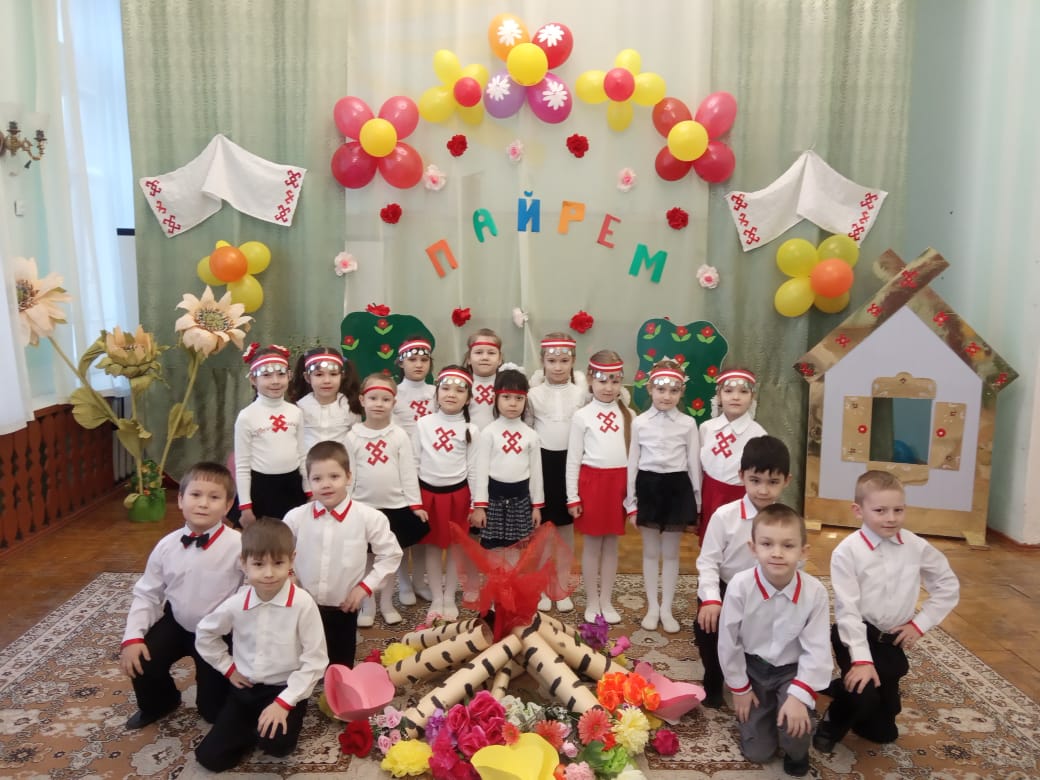 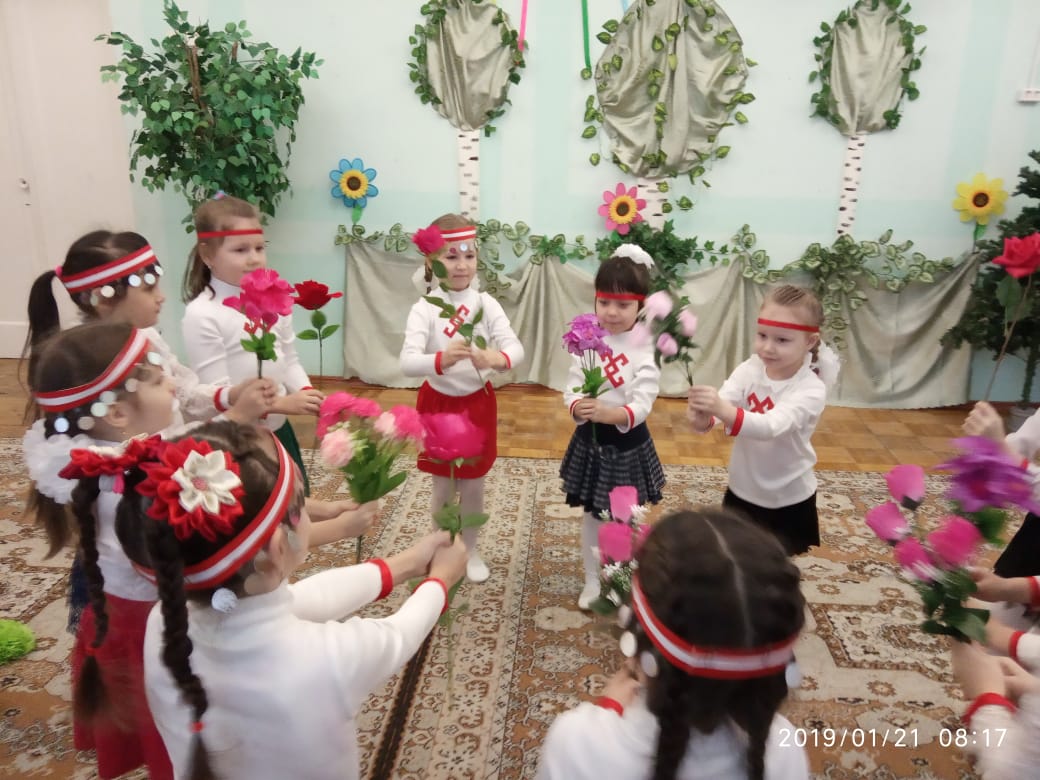 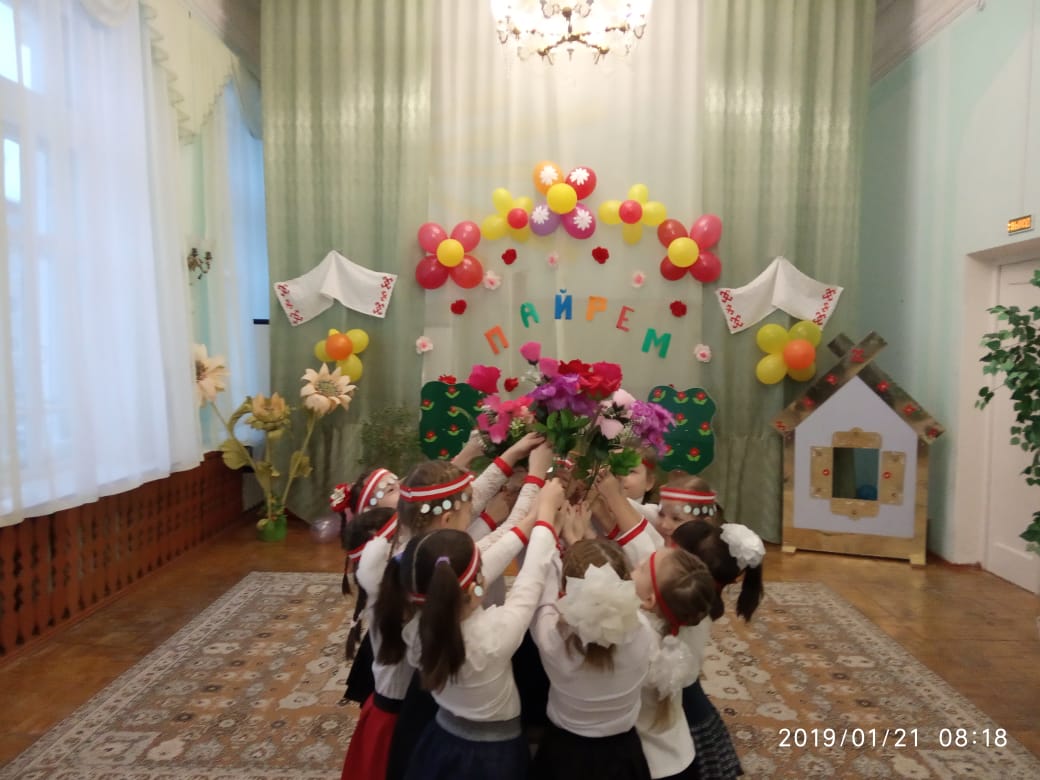 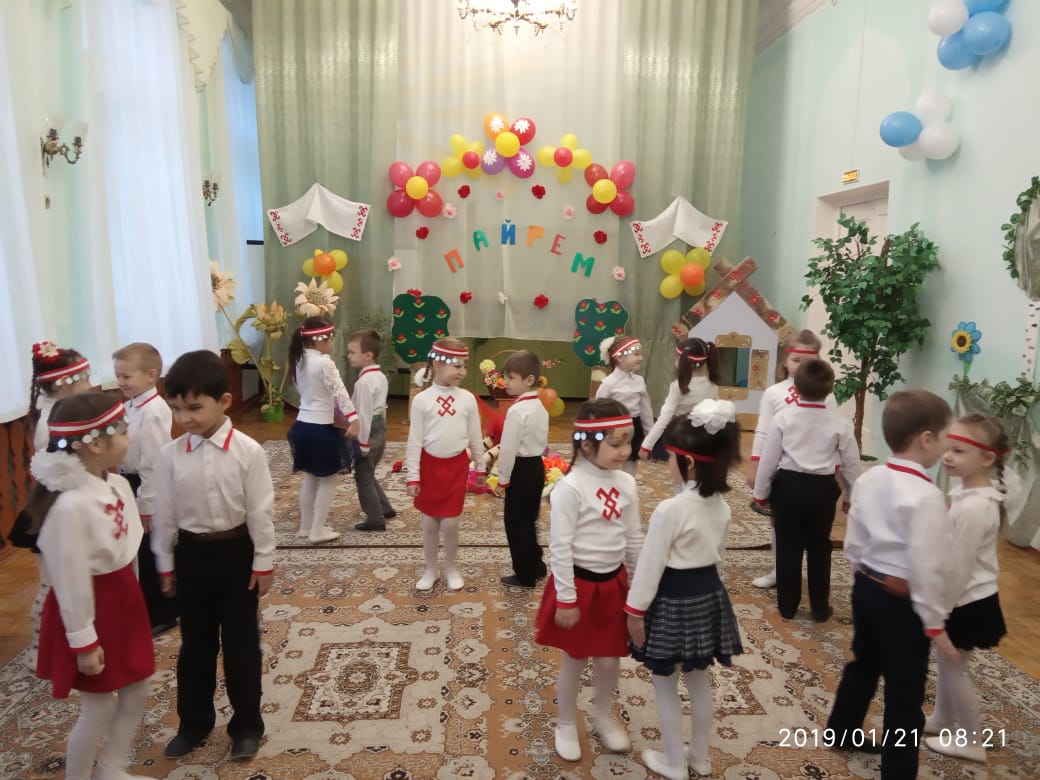 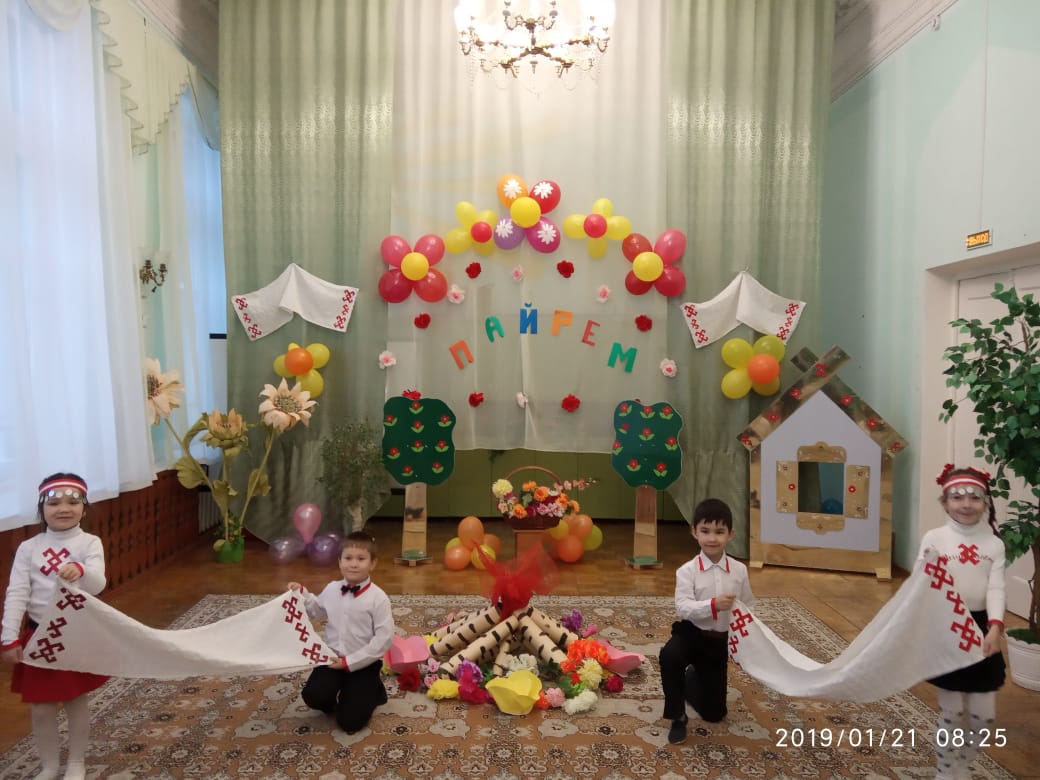 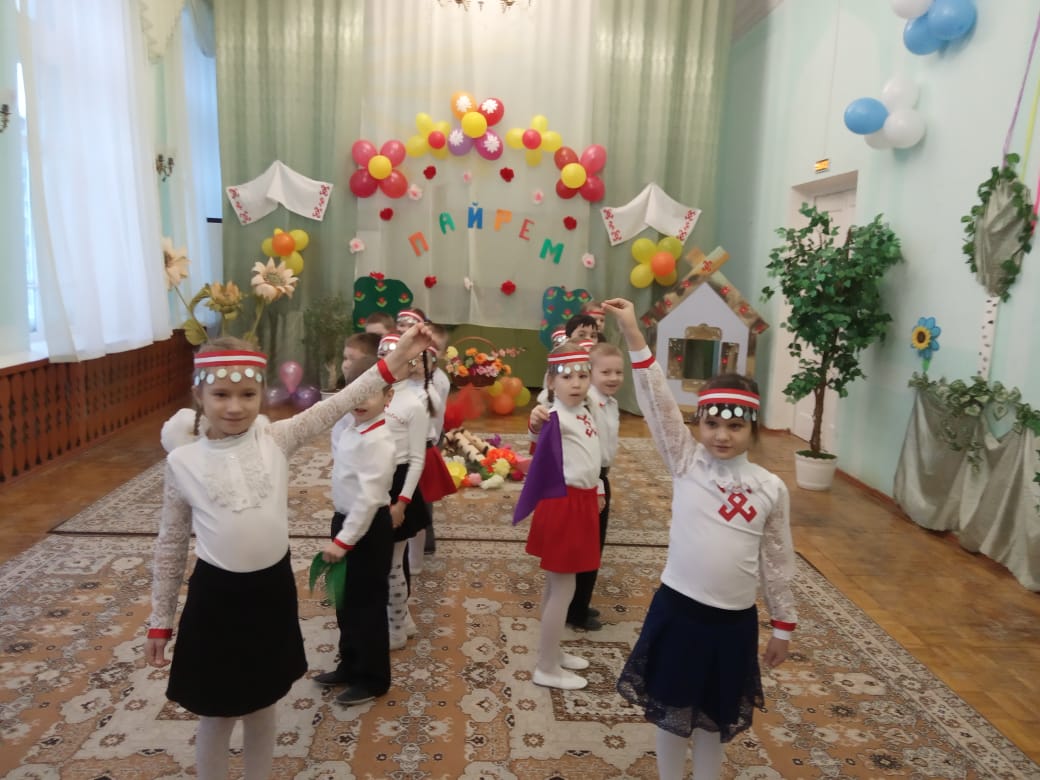 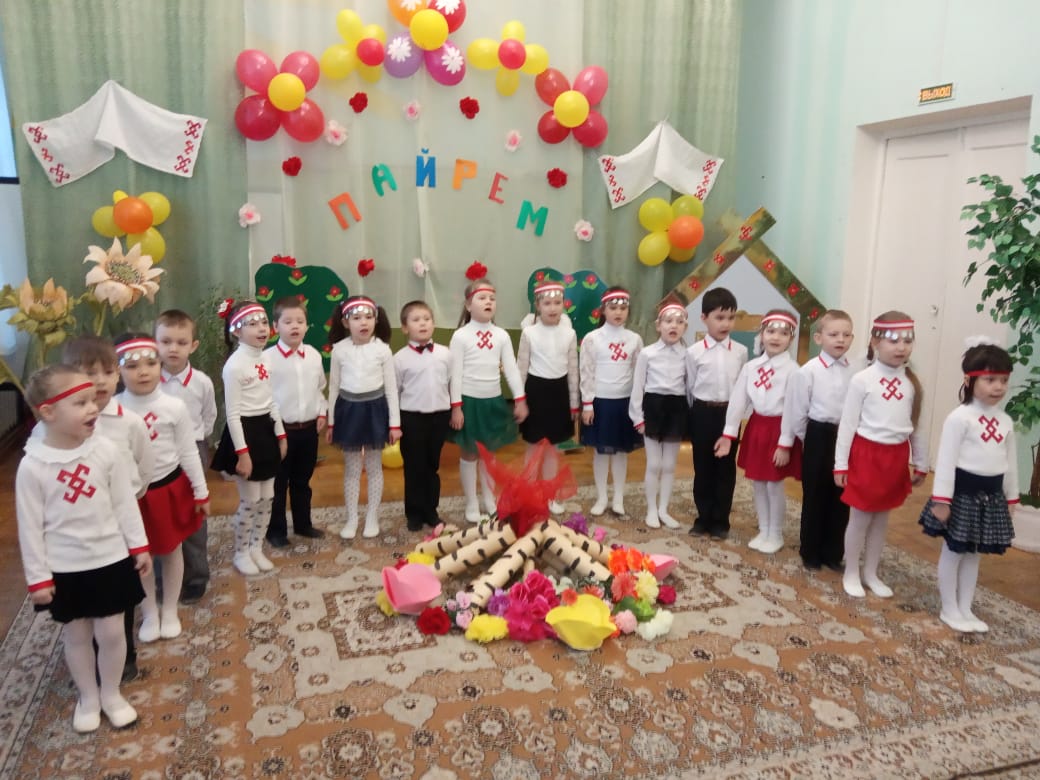 